Rej čarodějnic26.-30.4. 2020										Bc. Petra Moravcová 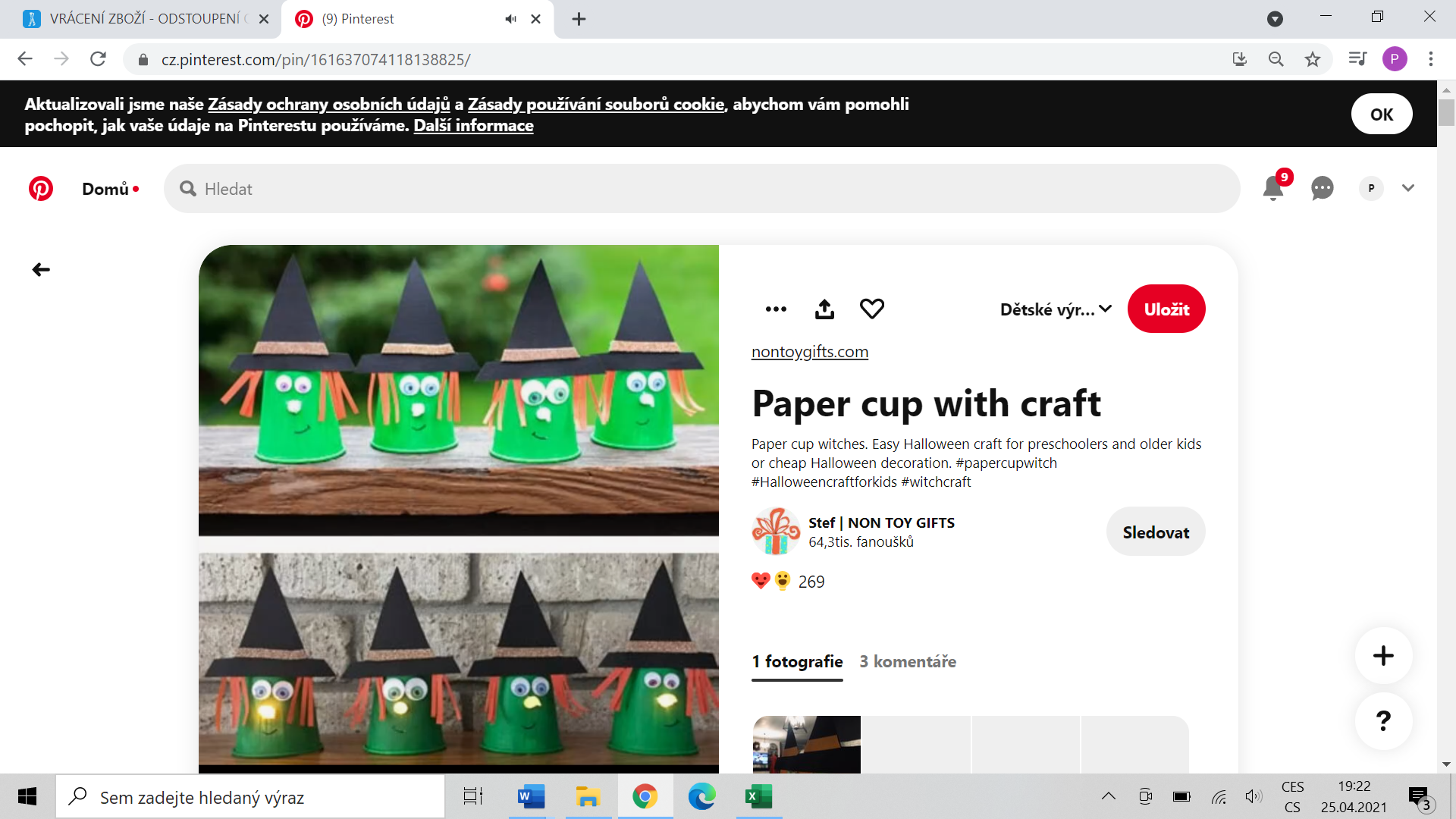 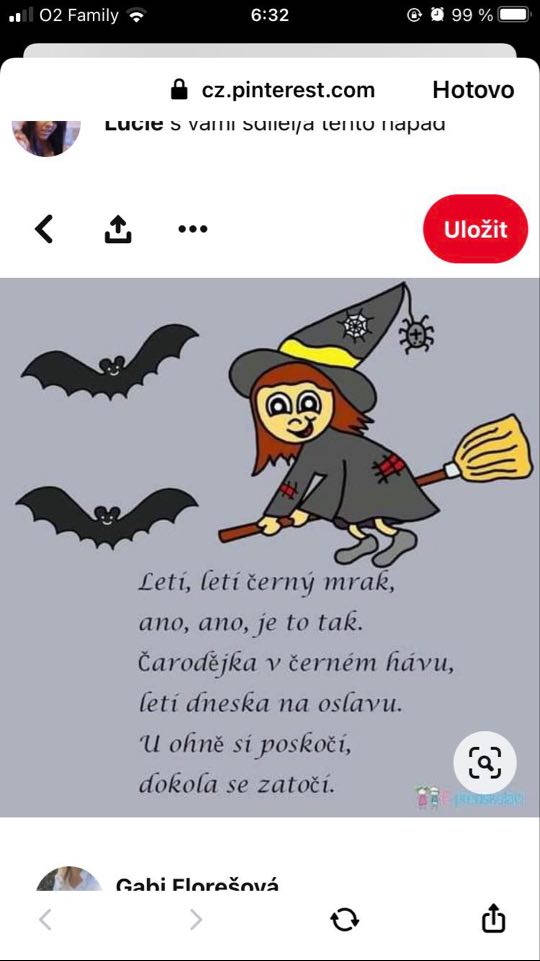 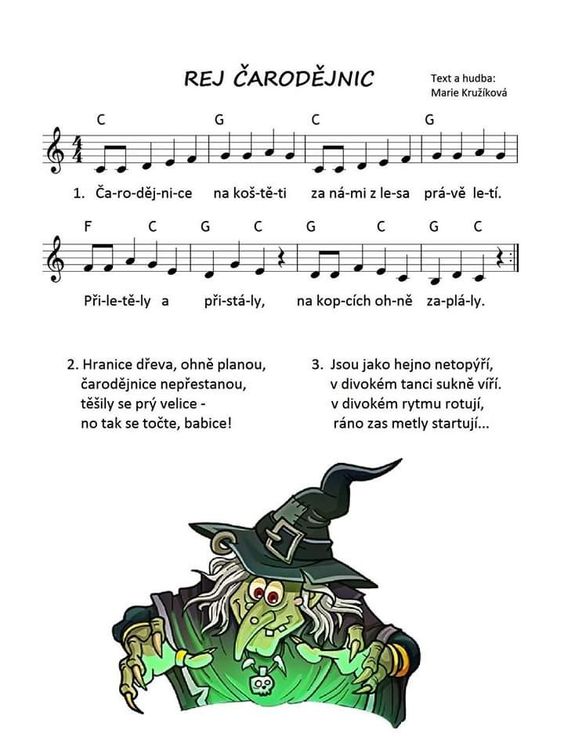 PONDĚLÍ26.4RH-Rozvoj fantazie, komunikace a představivosti v herně i u stolečků – skládání puzzlí, skládaček, navlékání korálků. KK-Procvičení číslic do 20, procvičení ústní gymnastiky (jazyk, tváře…), povídání si o pálení čarodějnic – jak vypadá (popsání) .PH-„Tanec Waka waka“HČ-„Práce s pohádkou“ – předčtení pohádky v komunitním kruhu (děti sedí na polštářcích), zodpovězení otázek týkající se pohádky. Kreslení čarodějnice s koštětem a kočkou z pohádky – dle představivosti dětí. Prohlédnutí nakreslených obrázků v komunitním kruhu.ÚTERÝ27.4RH-U stolečků-hra Dobble, přiřazování písmen s obrázky k sobě, skládání geometrických tvarů do sítě, v herně hra s legem a kočárky.KK-Vyplnění přírodního kalendáře – den, počasí, měsíc, … Povídání si o pohádce, kterou jsme si četli včera. Popsání postupu výroby čarodějnice. PH-„Na sochy“HČ-„Výroba čarodějnice“ – práce s temperou, barevnám papírem, nůžkami a lepidlem. Natření kelímku zelenou barvou, vyrobení klobouku z černého papíru, nalepení očí, nosu,…  STŘEDA28.4RH-Rozvoj fantazie a představivosti – omalovánky, skládání puzzlí a logického přiřazování obrázků, rozvoj hrubé a jemné motoriky – dětské chůdy (pod dozorem), lepivé kuličky, autodráha, panenky.KK-Přivítání se básní „Dobré ráno“, opakování částí lidského těla, vytleskávání a určování počtu slabik a začátečního a koncového písmene.PH-„Na babu“ HČ-„Nácvik písně – Rej čarodějnic“ – naučení se textu jako básničku, poté přidání melodie a doprovodu. ČTVRTEK29.4RH-Děti si hrají v herně i u stolečků, individuální práce s předškoláky (logo.chvilka, logické myšlení), volná kresba, práce s modelínou, střihání dle čar.KK-Práce s kartičkami – vymýšlení příběhu ve dvojici či individuálně. Skládání koštěte z víček – soutěž na družstva. PCH-„Robotická baba“  - chůze jako robot – propnuté ruce a nohyHČ-„Cvičení s obručí“ – každé dítě má svoji obruč, skoky snožmo vpřed a vzad (obruč), předávání si obruče nad hlavou, kolem těla, prolézání obruče, protažení s obručí, …PÁTEK30.4RH-Volná hra dětí v herně i u stolečků (modelína, kinetický písek, lepivé kuličky, stavebnice, kadeřnictví)KK-Zhodnocení celého týden (co se dětem líbilo, co je bavilo a co ne), opakování písně Rej čarodějnic, logochvilka – procvičení artikulace.  PH-„Dle přání dětí“HČ-„Nácvik básně“ -  Čarodějnice, vymyšlení pohybu k básni. 